Supplementary filesDo visual pain trajectories reflect the actual course of low back pain? A longitudinal cohort studySupplementary file 1Distribution of those with more than 20 weeks of pain and those with fewer pain weeksThe joint distribution of the variation on top of a trend and of average pain intensity for each participant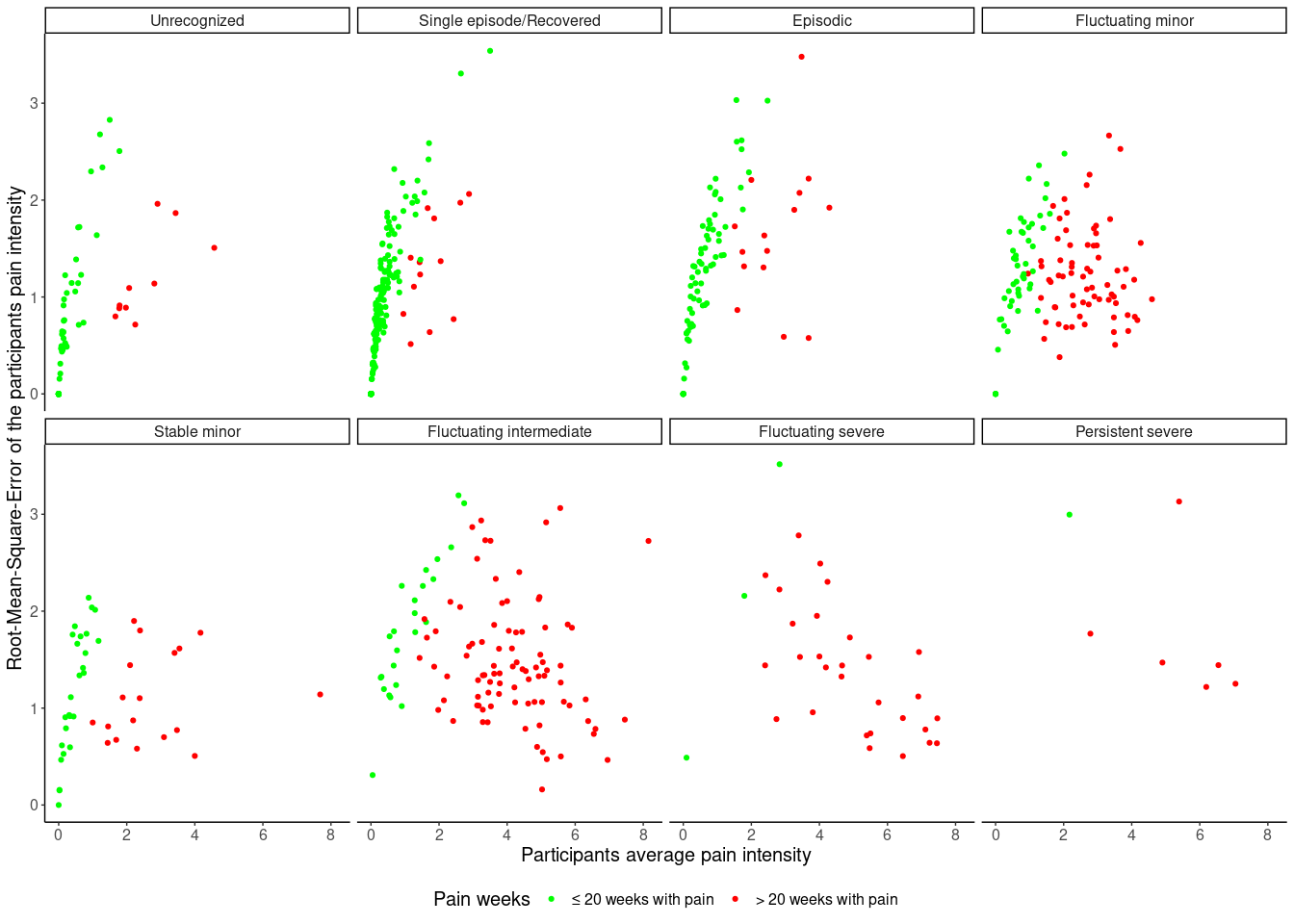 Supplementary file 2Association between baseline characteristics and non-responseNote that the OR are different across scales, OR = Odds Ratio, CI = Confidence IntervalThe distribution of visual pain trajectories for those with complete and incomplete dataSupplementary file 3The average pain intensity and 10-90th percentile range for each week stratified by the self-reported visual pain trajectory at week 52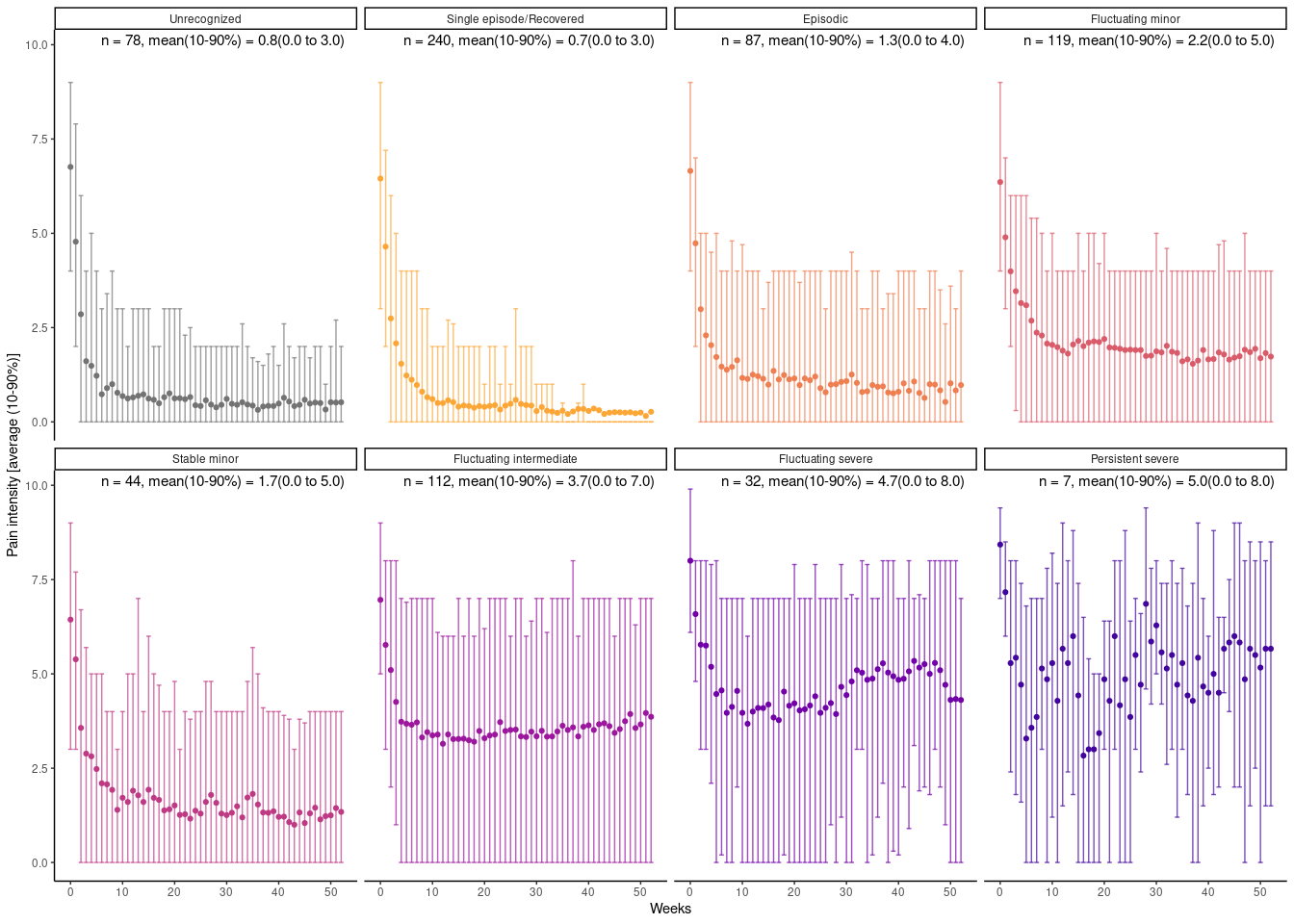 Supplementary file 4The distribution of number of flare-ups (looking back 4 weeks and increases of 3 pain levels) stratified by their self-reported visual pain trajectories at week 52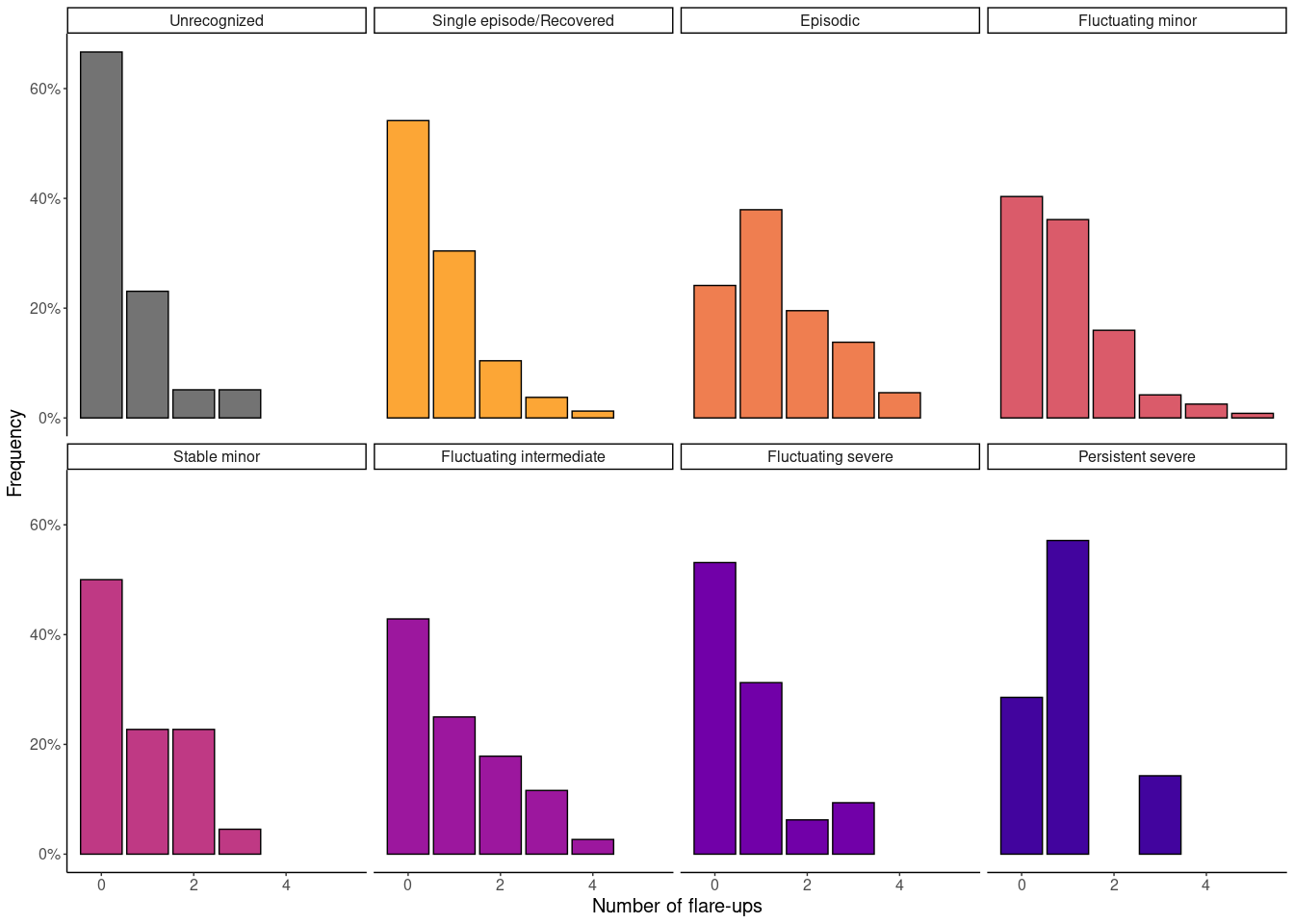 Supplementary file 5The distribution of pain intensity and frequency for week 40 - 52 per visual pain trajectory class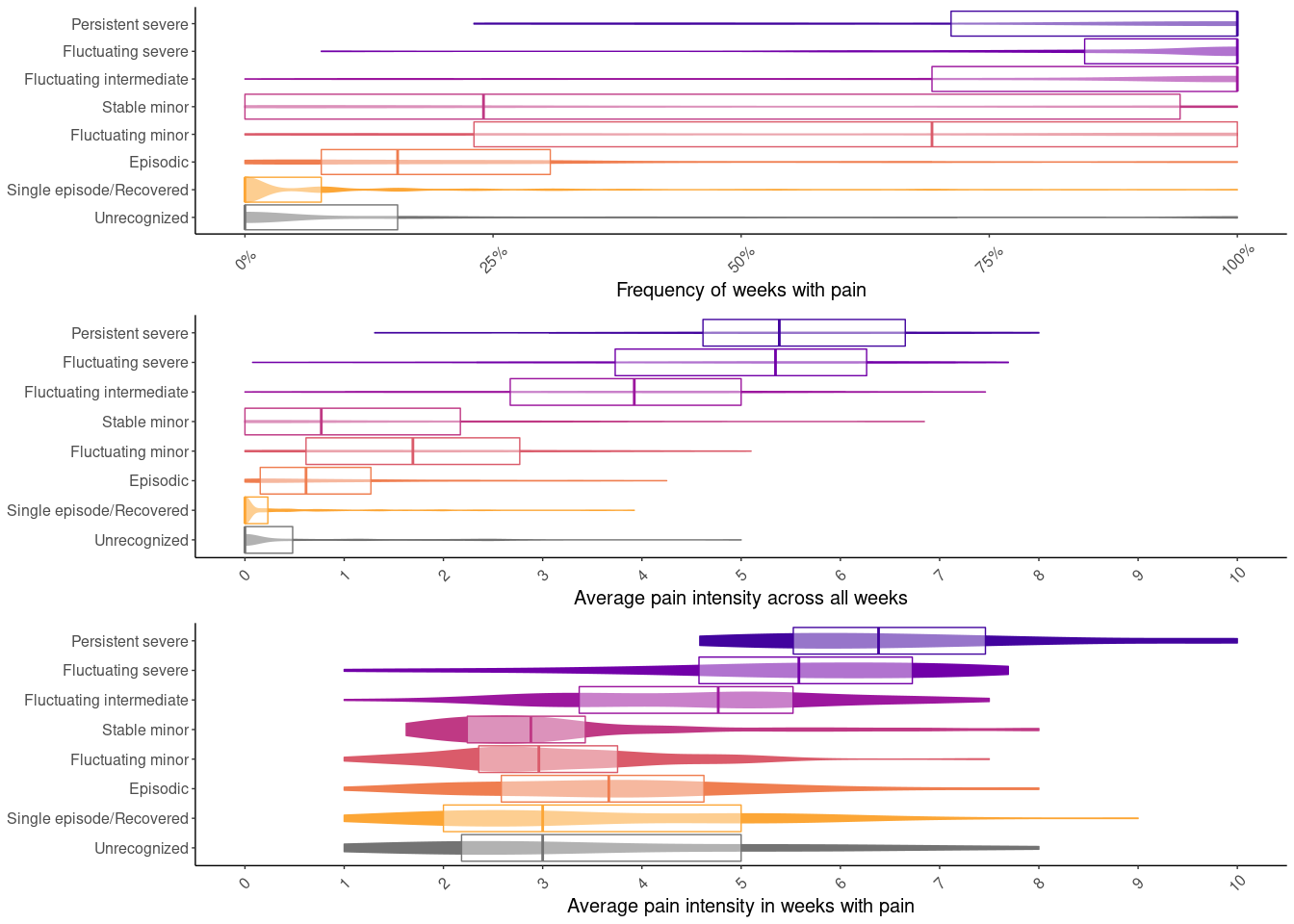 The joint distribution of the variation on top of an intensity trend for each participant in week 40 - 52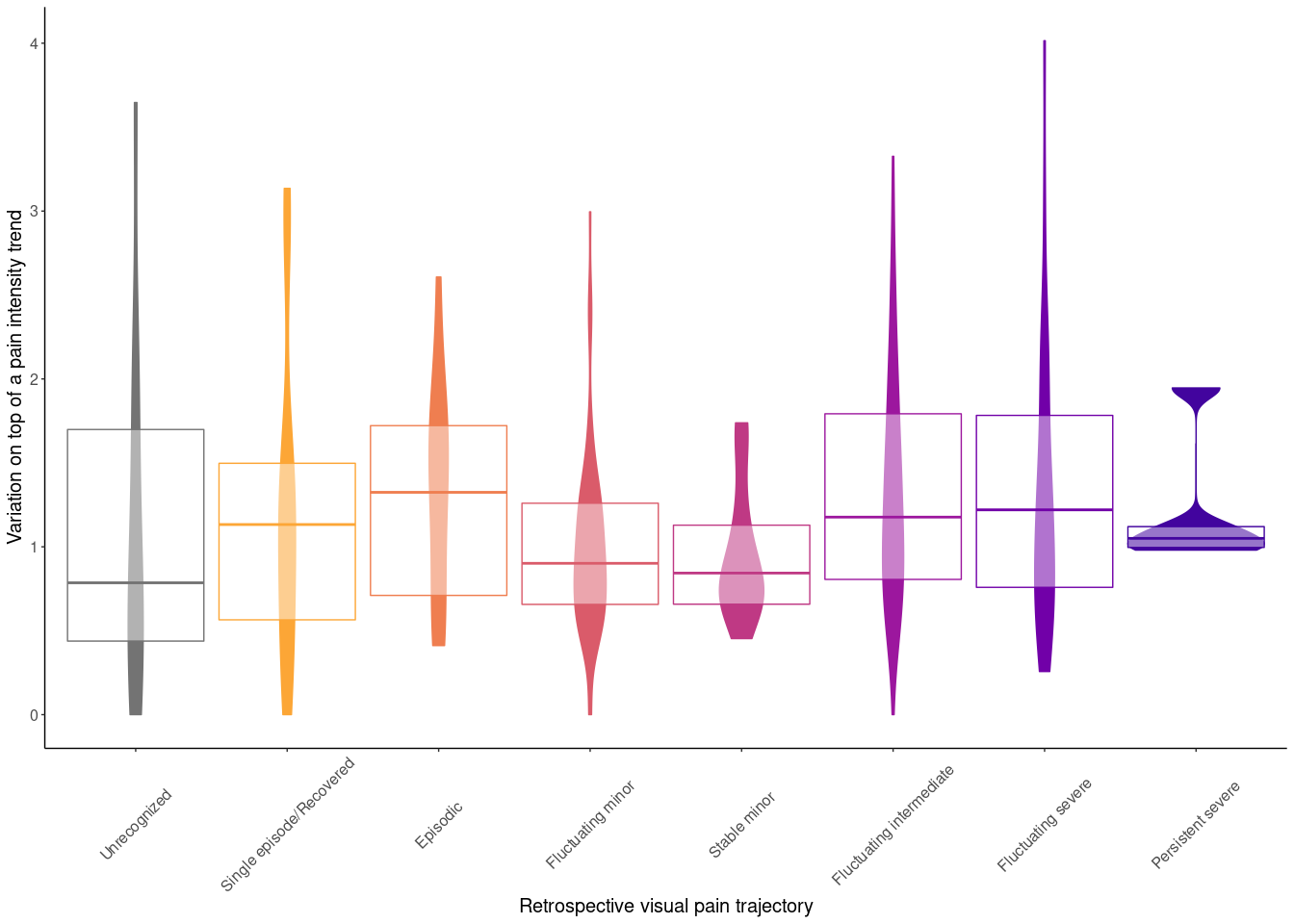 Supplementary file 6The correlation between pain frequency and pain intensity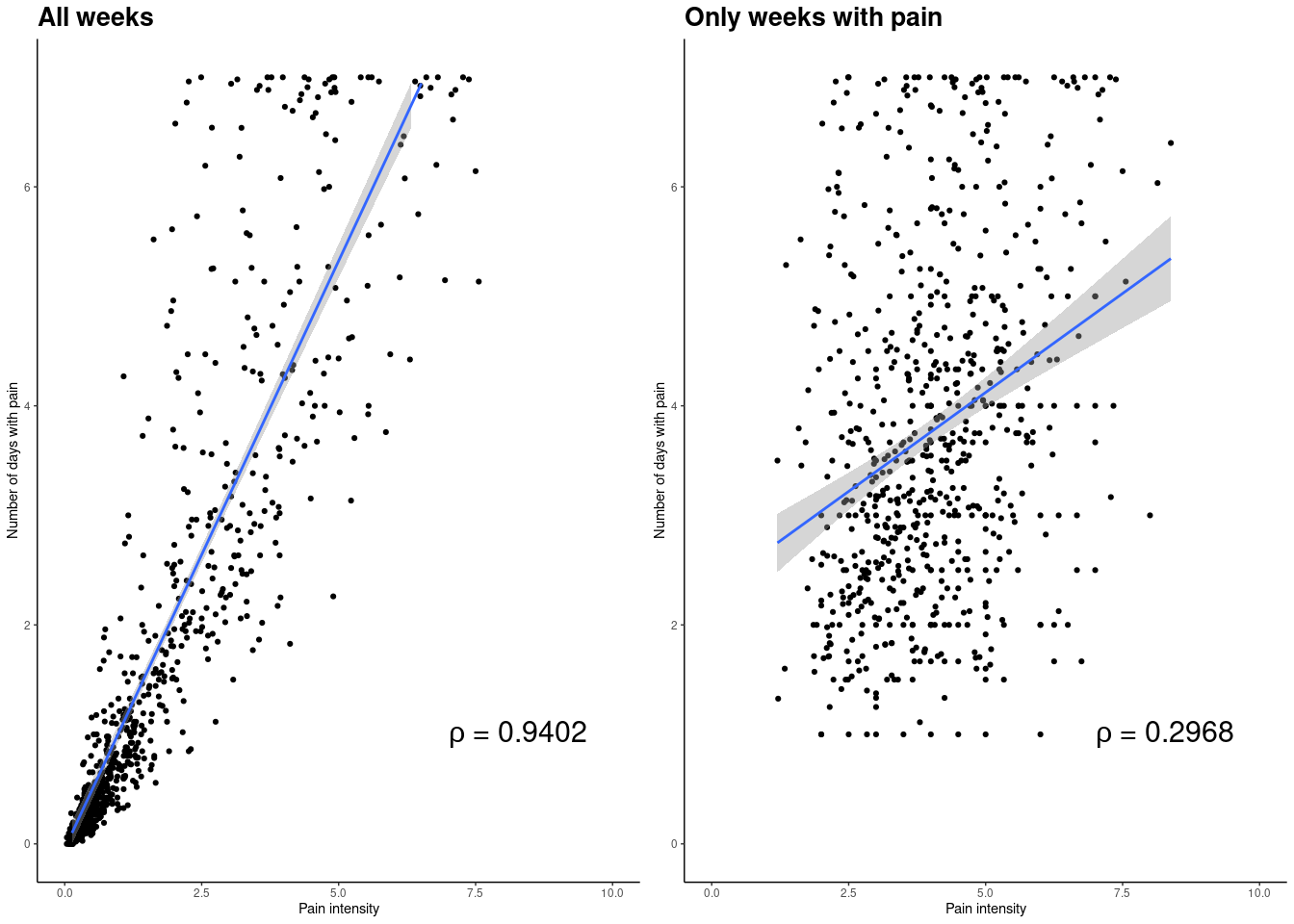 Correlation coefficients were calculated using Spearman’s rank correlation coefficientThe mean number of days with pain and 10-90th percentile range for each week by the self-reported trajectory at week 52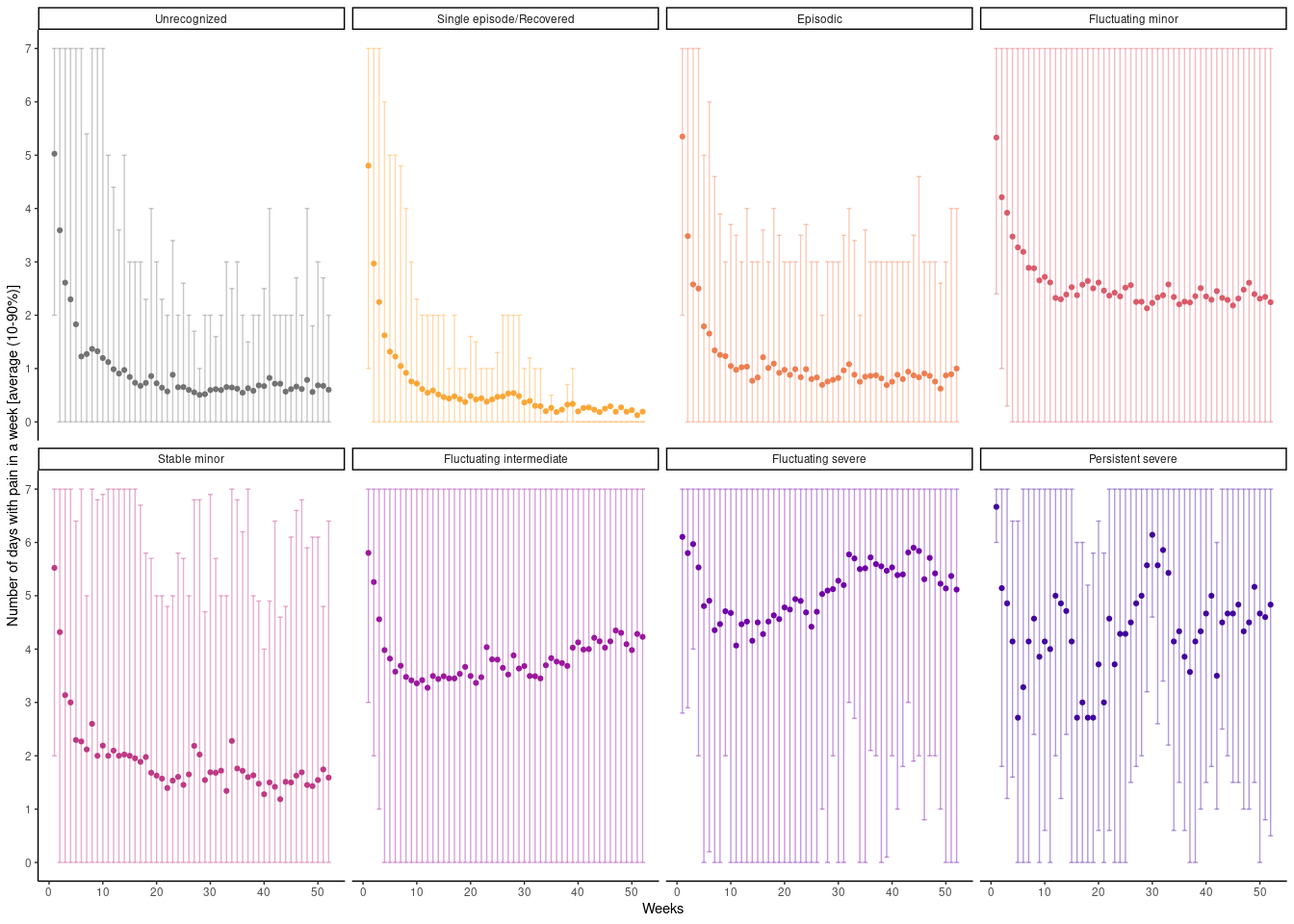 The distribution of pain frequency per visual pain trajectory class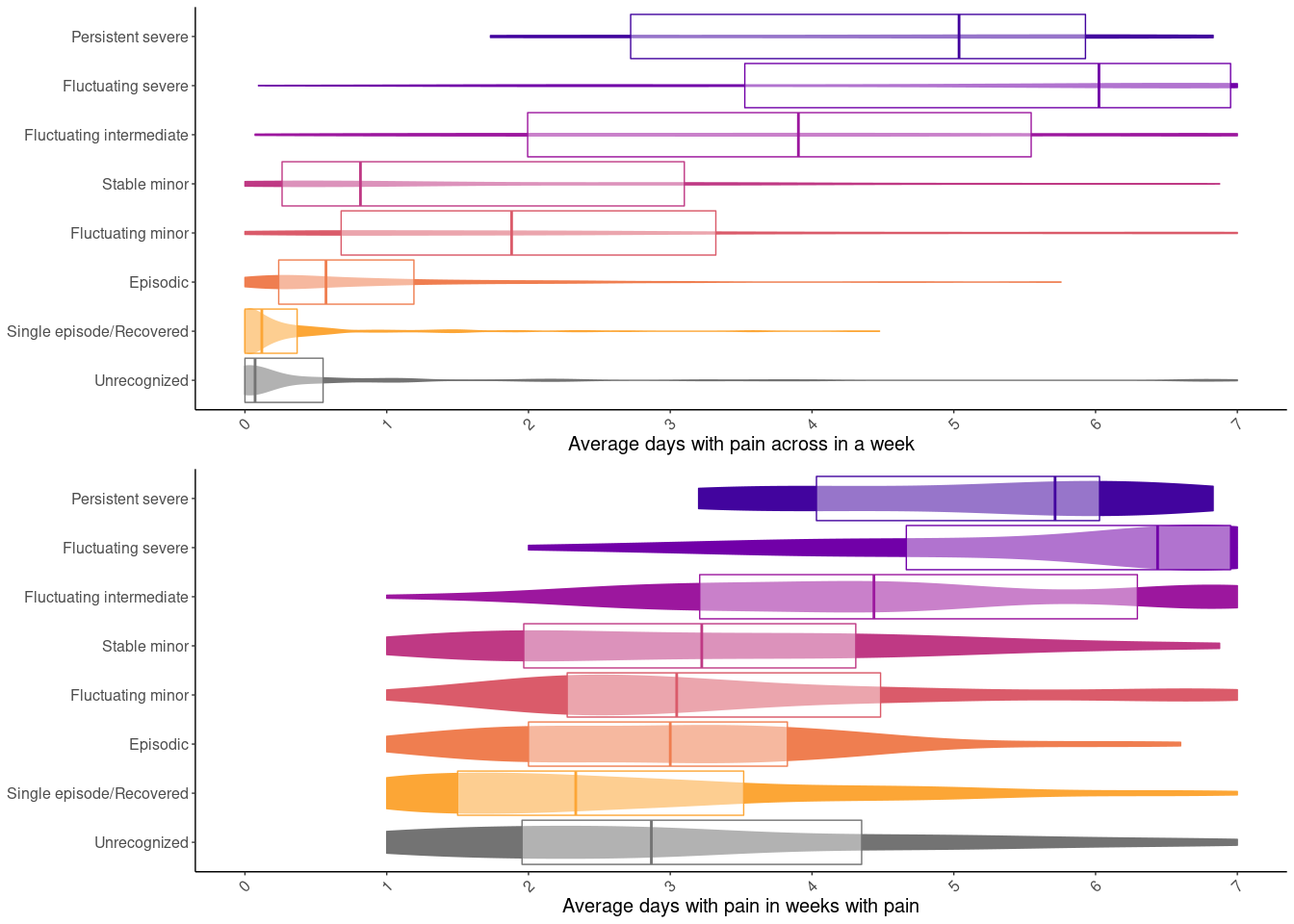 The joint distribution of the variation on top of a trend (frequency) and of average pain intensity for each participant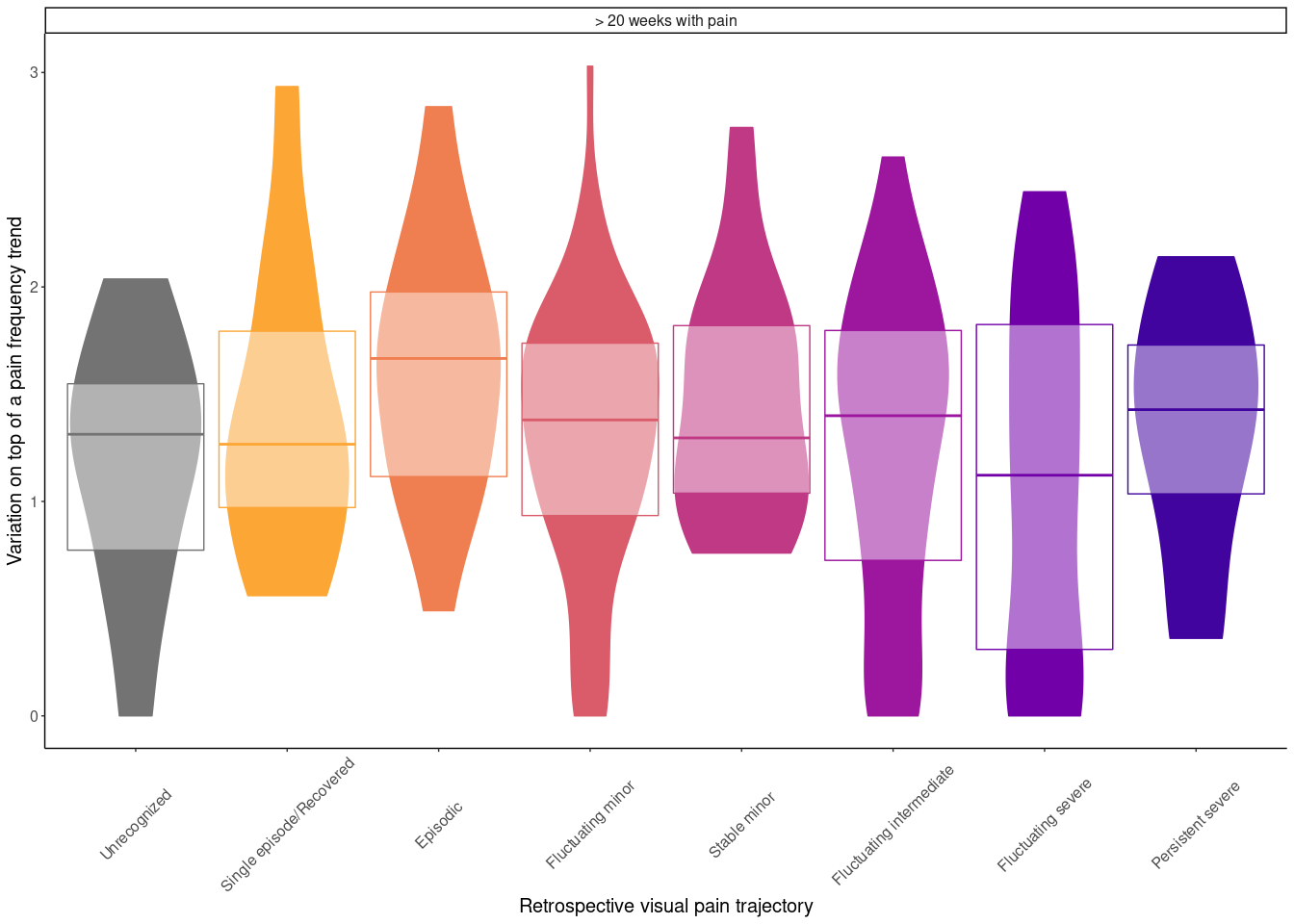 Visuel pain trajectory> 20 weeks with pain, n (%)≤ 20 weeks with pain, n (%)Unrecognized10 (13)68 (87)Single episode/Recovered13 (5)227 (95)Episodic15 (17)72 (83)Fluctuating minor70 (59)49 (41)Stable minor18 (41)26 (59)Fluctuating intermediate88 (79)24 (21)Fluctuating severe29 (91)3 (9)Persistent severe6 (86)1 (14)ParameterTotal sample, NNon-response, nOR195% CI1p-valueBack pain (0-10)1,2305281.010.96, 1.070.7Leg pain (0-10)1,2345251.010.97, 1.050.5Disability (0-10)1,2535381.001.00, 1.010.6The STarT Back Screening Tool1,257541Low risk——Moderate risk1.230.96, 1.590.11High risk1.691.26, 2.27<0.001Back beliefs questionnaire (9-45)1,2505350.960.94, 0.98<0.001Current episode duration1,256541Short——Medium0.960.66, 1.390.8Long1.371.02, 1.840.039Work ability index (0-10)8222750.970.92, 1.040.41OR = Odds Ratio, CI = Confidence Interval1OR = Odds Ratio, CI = Confidence Interval1OR = Odds Ratio, CI = Confidence Interval1OR = Odds Ratio, CI = Confidence Interval1OR = Odds Ratio, CI = Confidence Interval1OR = Odds Ratio, CI = Confidence IntervalVisuel pain trajectoryNon-response, N = 34Responder, N = 719Unrecognized5 (15%)78 (11%)Single episode/Recovered9 (26%)240 (33%)Episodic3 (8.8%)87 (12%)Fluctuating minor8 (24%)119 (17%)Stable minor4 (12%)44 (6.1%)Fluctuating intermediate5 (15%)112 (16%)Fluctuating severe0 (0%)32 (4.5%)Stable severe0 (0%)7 (1.0%)